Anmeldung 7. Nightun Innsbruck 06. Oktober 2018*) … Pflichtangaben, ohne diese ist eine Anmeldung nicht möglichDetails zu den Startgebühren, Startnummernausgabe u.s.w. unter www.innsbrucklaeuft.comDie Anmeldung ist erst mit Begleichung der Startgebühr gültig. Wenn die Überweisung nicht bis 01. Oktober 2018 auf unserem Konto gut geschrieben wurde, wird bei der Startnummernausgabe die Nachmeldegebühr verrechnet.Mit der Anmeldung werden die Teilnahmebedingungen (vgl. http://www.innsbrucklaeuft.com/innsbruck-laeuft/nutzungs-und-teilnahmebedingungen/) akzeptiert.Datum, Unterschrift: 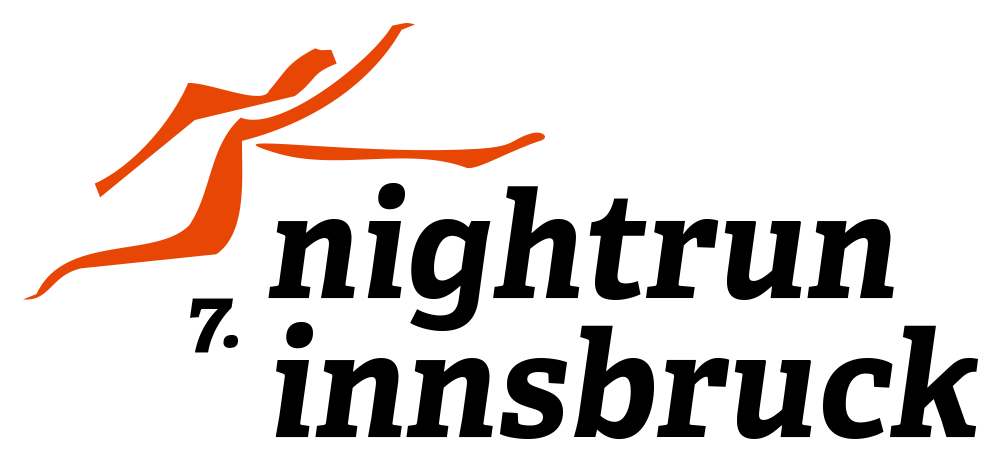 Bitte ankreuzenBitte ankreuzenBitte ankreuzenBitte ankreuzenBitte ankreuzenBitte ankreuzen□ Halbmarathon(21.100 m)□ Halbmarathon(21.100 m)□ Volkslauf(8.440 m)□ Volkslauf(8.440 m)□ Fitnesslauf(4.220 m)□ Fitnesslauf(4.220 m)Anmeldungen zur Tiroler Meisterschaft im Halbmarathon über den Tiroler Leichtathletikverband – eine zusätzliche Anmeldung ist nicht notwendig. Anmeldungen zur Tiroler Meisterschaft im Halbmarathon über den Tiroler Leichtathletikverband – eine zusätzliche Anmeldung ist nicht notwendig. Anmeldungen zur Tiroler Meisterschaft im Halbmarathon über den Tiroler Leichtathletikverband – eine zusätzliche Anmeldung ist nicht notwendig. Anmeldungen zur Tiroler Meisterschaft im Halbmarathon über den Tiroler Leichtathletikverband – eine zusätzliche Anmeldung ist nicht notwendig. Anmeldungen zur Tiroler Meisterschaft im Halbmarathon über den Tiroler Leichtathletikverband – eine zusätzliche Anmeldung ist nicht notwendig. Anmeldungen zur Tiroler Meisterschaft im Halbmarathon über den Tiroler Leichtathletikverband – eine zusätzliche Anmeldung ist nicht notwendig. Vorname*):Nachname*): Geburtsdatum*):Geschlecht*)Geschlecht*)□ M   □ WNationalität*):Straße HNr:PLZ Ort:Land:Email: Verein / Firma: